14:00(время составления)ПРОТОКОЛ № 32-19заседания Дисциплинарного комитета Ассоциации Саморегулируемой организации«Альянс строителей Приморья» (АСО «АСП») Присутствуют члены Дисциплинарного комитета:Председатель Дисциплинарного комитета – Яковлева Ксения Сергеевна;Заместитель Председателя Дисциплинарного комитета – Щирская Валерия Андреевна;Присутствует 2 (два) члена комитета. Кворум имеется.Решаются процессуальные и организационные вопросы: СЛУШАЛИ: Яковлеву К.С., которая предложила:Избрать Председательствующим на заседании Дисциплинарного комитета – Щирскую В.А.; РЕШИЛИ:Избрать Председательствующим на заседании Дисциплинарного комитета – Щирскую В.А.;РЕЗУЛЬТАТЫ ГОЛОСОВАНИЯ: ЗА: 2, ПРОТИВ: 0, ВОЗДЕРЖАЛИСЬ: 0. РЕШЕНИЕ ПРИНЯТО ЕДИНОГЛАСНО.В присутствии: Председателя Дисциплинарного комитета – К.С. Яковлевой, Заместителя Председателя Дисциплинарного Комитета – В.А. Щирской, Председателя Контрольного комитета – Е.В. Тронина. Законный представитель ООО «АРМСТРОЙСЕРВИС» не явился, уведомление о проведении заседания Дисциплинарного комитета было направлено заблаговременно по электронной почте, а также заказным письмом с уведомлением о вручении.Повестка дня:
1. О применении мер дисциплинарного воздействия в отношении Общества с ограниченной ответственностью «АРМСТРОЙ СЕРВИС» (далее – ООО «АРМСТРОЙ СЕРВИС»), в связи с выявленными нарушениями на основании Акта внеплановой выездной проверки № 32В от 23.05.2019г. 
1.1. По первому вопросу повестки дня: Заслушана Заместитель председателя Дисциплинарного комитета – Щирская Валерия Андреевна. В ходе рассмотрения материалов, поступивших от Контрольного комитета АСО «АСП» установлено, что 14.05.2019г. Контрольным комитетом АСП «АСП» проведена выездная проверка на объекте капитального строительства: «Капитальный ремонт площади Ленина г. Артема» (Акт внеплановой выездной проверки от 23.05.2019г. №32В).
Предмет проверки: исполнение членом саморегулируемой организации АСО «АСП» - ООО «АРМСТРОЙ СЕРВИС» предписания об устранении выявленных нарушений в срок до 25.04.2019г.
В результате проведенной проверки выявлены нарушения:
1. Бортовые камни со сколами на лицевой поверхности в количестве – 68 штук, не устранены;2. Сдвиги бортовых камней по отношению к плоскости профиля клумб – 69 штук, не устранены;3. перепад высот обрамления клумб из бортового камня – 3 участка длиной 15 м, не устранены;4. непрямолинейность профилей установки бортовых камней общей длиной 16 м, не устранены;5. Подрезка бортовых камней в угловых соединениях в едином стиле – 18 углов, не произведено;6. бортовой камень с расхождением ширины более 5 мм. – 18штук, не заменен;7. дефекты укладки брусчатки: искривление швов, кривых подрезов брусчатки в местах стыковки участков, разнонаправленность, несоблюдение параллельности относительно бордюрного камня, просадки участков, отсутствия заполнения швов на общей площади 1600 м2, не устранены.
Вывод: В связи с допущенными нарушениями в действиях/бездействиях юридического лица ООО «АРМСТРОЙ СЕРВИС» усматриваются признаки нарушений статьи 740 Гражданского кодекса РФ, ст. 52, ч. 2 ст. 55.13 Градостроительного кодекса РФ.
За данное нарушение ООО «АРМСТРОЙ СЕРВИС» несет дисциплинарную ответственность в порядке части 4, статьи 10 Федерального закона от 01.12.2007 г. № 315-ФЗ «О саморегулируемых организациях» и внутренними документами АСО «АСП» - Положения о специализированном органе по рассмотрению дел о применении в отношении членов ассоциации мер дисциплинарного воздействия (положение о дисциплинарном комитете), утверждённого решением Совета АСО «АСП» от 14 июня 2017 г., протокол № 363.

Заслушав лиц, участвующих в заседании:
Председателя Дисциплинарного комитета, 
Заместителя Председателя Дисциплинарного Комитета,Председателя Контрольного комитета

РЕШИЛИ:
1. Признать, что ООО «АРМСТРОЙ СЕРВИС» допущены нарушения при исполнении обязательств по контракту №0320300074517000015 от 08.08.2017г., согласно Акту внеплановой выездной проверки от 23.05.2019г. № 32В. Что является основанием для применения мер дисциплинарного воздействия.
2. Вынести решение о применении меры дисциплинарного воздействия в виде предписания об обязательном устранении выявленных нарушений:
1. Устранить сколы на лицевой поверхности бортовых камней в количестве – 68 штук;2. Устранить сдвиги бортовых камней по отношению к плоскости профиля клумб – 69 штук; 3. Устранить перепад высот обрамления клумб из бортового камня – 3 участка длиной 15 м;4. Устранить не прямолинейность профилей установки бортовых камней общей длиной 16 м; 5. Произвести подрезку бортовых камней в угловых соединениях в едином стиле – 18 углов; 6. Заменить бортовой камень с расхождением ширины более 5 мм. – 18 штук.7. Устранить дефекты укладки брусчатки: искривление швов, кривых подрезов брусчатки в местах стыковки участков, разнонаправленность, несоблюдение параллельности относительно бордюрного камня, просадки участков, отсутствия заполнения швов на общей площади 1600 м2.3. ООО «АРМСТРОЙ СЕРВИС» в срок не позднее 05.07.2019г. устранить нарушения и предоставить подтверждающие документы устранения нарушений в Дисциплинарный комитет АСО «АСП».4. В случае непредоставления подтверждающих документов об устранении нарушений в установленный срок, Контрольному комитету АСО «АСП» 08.07.2019г. провести выездную проверку в отношении ООО «АРМСТРОЙ СЕРВИС» на предмет устранения выявленных замечаний.5. В случае неисполнения предписания в установленный срок, Дисциплинарный комитет вправе передать материалы дела члена АСО «АСП» - ООО «АРМСТРОЙ СЕРВИС» на рассмотрение в Совет Ассоциации с целью применения в отношении члена АСО «АСП» меры дисциплинарного воздействия – «приостановление права выполнять строительство, реконструкцию, капитальный ремонт, снос объектов капитального строительства». (п. 11 Положения о системе мер дисциплинарного воздействия, порядка и оснований их применения, порядка рассмотрения дел АСО «АСП» - в ред. от 15.05.2019г., Протокол Общего Собрания АСО «АСП» №33).6. В течение двух рабочих дней с даты настоящего заседания направить ООО «АРМСТРОЙ СЕРВИС» копию настоящего протокола.РЕЗУЛЬТАТЫ ГОЛОСОВАНИЯ: ЗА: 2, ПРОТИВ: 0, ВОЗДЕРЖАЛИСЬ: 0.РЕШЕНИЕ ПРИНЯТО ЕДИНОГЛАСНО.Председатель Дисциплинарного комитета 						 К.С. ЯковлеваПредседательствующий на заседанииЗаместитель Председателя Дисциплинарного комитета                                                   В.А. Щирская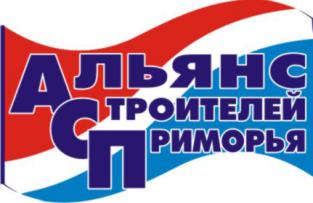 Ассоциация Саморегулируемая организация«Альянс строителей Приморья»690012, г. Владивосток, ул. Калинина, д. 42, оф. 214тел: (423) 248-77-78, 242-99-24, 242-90-01,e-mail: office@a-s-p.org, сайт: http://www.a-s-p.orgг. Владивосток, ул. Калинина, д. 42, каб. 214“20”июня2019г.г.(место составления)(дата составления)(дата составления)(дата составления)(дата составления)(дата составления)(дата составления)